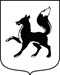 Администрация муниципального образования город СалехардПОСТАНОВЛЕНИЕО проведении городского конкурса рисунков «Охрана труда глазами детей» В целях популяризации среди подрастающего поколения безопасного труда, формирования сознательного отношения к соблюдению правил безопасного поведения и привлечения детей и молодежи к деятельности, направленной на предупреждение чрезвычайных ситуаций, профилактику травматизма, сохранение жизни и здоровья работников в процессе трудовой деятельности через художественное творчество, Администрация муниципального образования город Салехард постановляет:1. Провести на территории муниципального образования город Салехард городской конкурс рисунков «Охрана труда глазами детей».2. Утвердить:2.1. Положение о городском конкурсе рисунков «Охрана труда глазами детей» согласно приложению № 1 к настоящему постановлению.2.2. Состав конкурсной комиссии по подведению итогов городского конкурса рисунков «Охрана труда глазами детей» согласно приложению № 2 к настоящему постановлению.3. Опубликовать настоящее постановление в газете «Полярный круг» и разместить на официальном сайте муниципального образования город Салехард.Врип Главы города Салехарда                                                       А.В. БарышниковПриложение № 1УТВЕРЖДЕНОпостановлением Администрации                                                                                                 города Салехарда         от 21 февраля 2024 года № 405ПОЛОЖЕНИЕо городском конкурсерисунков «Охрана труда глазами детей» I. Общие положения1.	Настоящее Положение определяет порядок организации и проведения городского конкурса рисунков «Охрана труда глазами детей» 
(далее - Конкурс).2. Организатором конкурса является Администрация города Салехарда, от имени которой выступает департамент по труду и социальной защите населения города Салехарда (далее - организатор).3. Сроки проведения Конкурса с 22 февраля 2024 по 12 апреля 2024 года. II. Цели и задачи Конкурса4. Основной целью проведения Конкурса является популяризация среди подрастающего поколения безопасного труда.5.	Задачами Конкурса являются:5.1. формирование у подрастающего поколения понимания значимости безопасности труда, сохранения жизни и здоровья работников в процессе трудовой деятельности;5.2.	привлечение внимания к проблемам производственного травматизма и его профилактике, начиная со школьной скамьи; 5.3.	формирование у детей отношения нетерпимости к нарушениям требований трудового законодательства через творческую деятельность; 5.4.	привлечение внимания детей к профессиям технической сферы и создание условий для определения приоритетов в будущем выборе профессий;5.5.	развитие творческих способностей детей, их воображения и духовного мира.III. Условия участия в Конкурсе 6. К участию в Конкурсе приглашаются дети в возрасте от 7 до 14 лет включительно, проживающие на территории города Салехарда.7. Организатор в течение 7 дней со дня принятия решения о проведении Конкурса публикует на официальном сайте организатора (далее - официальный сайт) и в газете «Полярный круг» информационное сообщение о дате начала приема заявок на участие в Конкурсе (далее - объявление).8. Объявление должно содержать условия, предусматривающие существо задания, информацию о месте, сроках и порядке представления заявок, критерии и порядок оценки результатов работы, форму награды, а также порядок и сроки объявления результатов Конкурса и порядок возврата представленных рисунков.9. Для участия в Конкурсе необходимо с 22 февраля 2024 года по 05 апреля 2024 года представить в адрес организатора:- заявку на участие в Конкурсе по форме согласно приложению к настоящему Положению;- рисунок, соответствующий тематике конкурса и требованиям, установленным в разделе IV настоящего Положения.10. Каждый участник может предоставить не более двух рисунков. Рисунок должен быть выполнен индивидуально.11. Конкурс проводится по следующим возрастным категориям:от 7 до 10 лет;от 11 до 14 лет.12. Рисунки не допускаются к участию в Конкурсе в случаях:- несоответствия тематике Конкурса и требованиям, предъявляемым к конкурсным работам;- противоречия законодательству Российской Федерации;- несоответствия автора работы категориям, определенной в пункте 11 настоящего Положения;- рисунок представлен после окончания установленного срока для приема конкурсных работ.IV.Требования к конкурсным работам13. К участию в Конкурсе допускаются рисунки формата не менее А4 
(210 x 297) и не более А3 (297 x 420), которые могут быть выполнены на любом материале (ватман, картон, холст и т.д.), исполнены в любой технике рисования (масло, акварель, гуашь, пастель, мелки, цветные карандаши, фломастеры, смешанная техника и т.д.), связаны с одной из перечисленных ниже сфер:1) общие вопросы охраны труда;2) охрана труда в строительной отрасли;3) охрана труда в транспортной отрасли;4) охрана труда при эксплуатации подъемных сооружений;5) охрана труда в газовом хозяйстве;6) охрана труда в жилищно-коммунальном хозяйстве;7) охрана труда в лесном хозяйстве;8) охрана труда в нефтехимической и химической отраслях;10) охрана труда на предприятиях связи;11) пожарная безопасность;12) безопасность дорожного движения;13) электробезопасность.14. С обратной стороны рисунка должна быть проставлена надпись с указанием следующих данных: название работы, фамилия, имя, отчество (при наличии), возраст.15. Рисунки принимаются без паспарту, без деревянных или пластиковых рамок, без стекла и без наклеек.16. Не допускается свертывание и сгибание рисунков.V. Порядок работы конкурсной комиссии17. В целях определения победителей Конкурса формируется конкурсная комиссия в количестве 5 человек, осуществляющая свою деятельность в соответствии с настоящим Положением.18. Конкурсная комиссия состоит из председателя, секретаря и членов конкурсной комиссии.19. В состав конкурсной комиссии входят представители Администрации города Салехарда.20. Конкурсная комиссия выполняет следующие функции:20.1. осуществляет оценку рисунков;20.2. определяет победителей конкурса;20.3. награждает победителей конкурса.21. Заседание конкурсной комиссии ведет председатель конкурсной комиссии.22. Заседание конкурсной комиссии считается правомочным, если на нем присутствует не менее половины от утвержденного числа ее членов.23. Секретарь конкурсной комиссии ведет протокол заседания конкурсной комиссии.24. Протокол заседания конкурсной комиссии подписывается председательствующим и секретарем конкурсной комиссии.25. Организационное обеспечение деятельности конкурсной комиссии осуществляется организатором.VI. Итоги проведения Конкурса26. Итоги Конкурса подводятся 12 апреля 2024 года конкурсной комиссией путем оценивания работ по следующим критериям:- 	соответствие тематике Конкурса (0-5 баллов);-	содержание рисунка – оригинальность, непосредственность и наивность (0-5 баллов);-	особенности изображения – сложность в передаче форм, узнаваемость предметов и образов, оригинальность, выразительность раскрытия образов (0-5 баллов);-	композиционное решение – заполняемость листа, разнообразие размеров предметов, наблюдательность автора (0-5 баллов);-	колорит – интересное и неожиданное цветовое решение (0-5 баллов).27. Итоговая оценка работ производится путем суммирования количества баллов по каждому критерию. 28. Победители Конкурса определяются по наибольшей сумме баллов, проставляемых членами конкурсной комиссии.29. В случае если несколько участников конкурса набрали равное количество баллов, победителем признается участник, заявка которого поступила организатору первой по дате и времени. 30. Победители Конкурса определяются в каждой возрастной категории.31. Победители Конкурса награждаются дипломами I, II, III степени. Другие участники Конкурса поощряются благодарственными письмами.32. Информация о результатах Конкурса размещается на официальном сайте и в газете «Полярный круг» до 03 мая 2024 года.VII. Заключительные положения33. Рисунки Конкурса не возвращаются. Организатор Конкурса может использовать конкурсные рисунки в некоммерческих целях, вправе экспонировать и публиковать рисунки с обязательным указанием автора.34. Результаты Конкурса могут быть обжалованы в судебном порядке в соответствии с действующим законодательством Российской Федерации.Приложениек Положению о городском конкурсе рисунков «Охрана труда глазами детей» ФОРМА ЗАЯВКИВ департамент по труду и социальной защитенаселения города Салехарда                                     от ___________________________________                                          (Ф.И.О. (при наличии) участника                                         конкурса/законного представителя)                                     контактный телефон: __________________ЗАЯВКАна участие в городском конкурсе рисунков «Охрана труда глазами детей» Я, ____________________________________________________________________      (Ф.И.О. (при наличии) (участника Конкурса достигшего 14 лет или законного представителя участника Конкурса не достигшего 14 лет)дата рожд. ________________ паспорт серия __________ номер ______________,кем и когда выдан _________________________________________________________________________________________________________________________,код подразделения ________, проживающий(ая) по адресу: __________________,заявляю о намерении  принять участие в городском конкурсе рисунков «Охрана труда глазами детей» .Дополнительно сообщаю:Дата рождения участника конкурса/полных лет ____________________________Название работы _____________________________________________________С условиями конкурса ознакомлен(а) и согласен(на): _______________________                                                                                                    (подпись участника                                                                                                                          конкурса/законного                                                                                                                        представителя)В соответствии с требованиями статьи 9 Федерального закона от 27 июля 2006 года №152-ФЗ «О персональных данных» в целях участия в городском конкурсе «Охрана труда глазами детей», даю согласие на автоматизированную, а также без использования средств автоматизации обработку департаменту по труду и социальной защите населения города Салехарда расположенному по адресу: город  Салехард, ул. Матросова, дом 36 моих персональных данных, персональных данных представляемого мной ребенка (сына, дочери) ____________________________________________________________________,                                                      (фамилия, имя, отчество (при наличии))включающих: фамилию, имя, отчество (при наличии), пол, дату рождения, адрес места жительства, контактные телефоны, реквизиты (документа, удостоверяемого личность), а именно на совершение действий, предусмотренных пунктом 3 статьи 3 Федерального закона от 27 июля 2006 года №152-ФЗ «О персональных данных».Предоставляю департаменту по труду и социальной защите населения города Салехарда право осуществлять все действия (операции) с моими  персональными данными, включая сбор, систематизацию, накопление, хранение, уточнение (обновление, изменение), распространение, обезличивание, блокирование, уничтожение.Согласие действует со дня его подписания до дня отзыва субъектом персональных данных в письменной форме.Настоящее согласие дано мной и действует бессрочно."___" ____________ ______ г.    _______________/___________________________                                                                                             (подпись)                   (расшифровка подписи)Приложение № 2УТВЕРЖДЕНпостановлением Администрациигорода Салехардаот 21 февраля 2024 года № 405Составконкурсной комиссии по подведению итогов городского конкурса рисунков «Охрана труда глазами детей» 21 февраля 2024 года№ 405Председатель конкурсной комиссииначальник департамента по труду и социальной защите населения города Салехарда Секретарь конкурсной комиссиизаведующий сектором по охране труда и социально-трудовым отношениям организационно-правового управления департамента по труду и социальной защите населения города Салехарда, Члены конкурсной комиссиизаместитель начальника управления культуры и молодежной политики Администрации города Салехарда;заместитель начальника департамента образования Администрации города Салехарда;главный специалист сектором по охране труда и социально-трудовым отношениям организационно-правового управления департамента по труду и социальной защите населения города Салехарда